AIDA (SA) FEIS, St. Gabriel’s, Enfield – 28th March 2015Adjudicator: Ms. Charmaine May ADCRGAva	2nd B U10 slip, 3rd B U10 single, 3rd B U10 lightFaye	2nd B U8 reel, 2nd B U8 SE reel, 3rd B U8 lightCharlise 	2nd B U10 SE reel, 2nd B U10 light, 2nd B U10 treble, 3rd P U10 reelSharnea	Graded P U10 light, 1st P U10 light, 2nd E U10 reel, 2nd P U10 treble, 3rd P U10 SE reel, 4th P U10 reelJessica 	Graded P U12 reel, Graded B U12 light, 1st P U12 reel, 1st B U12 single, 1st B U12 lightImogen 	2nd P U10 light, 4th E U10 reel, 4th P U10 SE reelEvelyn	Graded I U12 treble, 1st I U12 slip, 1st O U12 slip, 1st Int U12 treble, 2nd O U12 treble, 3rd I U12 reel, 3rd O U12 setLara	1st B U12 slip, 2nd B U12 SE, 2nd B U12 treble, 3rd B U12 SE, 3rd B U12 singleTara 	2nd B U12 slip, 3rd B U12 SE, 4th P U12 SEJimena	Graded B U12 SE, Trophy B U12 SE reel, 1st B U12 reel, 1st B U12 SE reel, 3rd B U12 light, 3rd B U12 treble	Jemma	2nd I U12 reel, 7th I U12 setNiamh	8th B U10 SE, HC B U10  single Tara 	2nd B U12 slip, 3rd B U12 SECiera	Graded P U10 trad., Trophy P U10 SE trad., 1st E U10 reel, 1st E U10 treble, 1st P U10 SE trad., 2nd P U10 slipEmma P	Graded Int 014 set, HC E O14 reelErin T	2nd I U14 slip, 4th I U14 setStella	Trophy B U14 SE reel, 1st B U14 SE, 1st B U14 treble, 2nd B U14 reelJessica C	Trophy O U18 SE set, 1st O U18 slip, 1st O U18 jig, 1st O U18 setLucy	2nd O U18 slip, 2nd O U18 treble, 4th 0 U18 SE setBethany	3rd E O12 hpipe, 3rd I U14 setTara R	3rd I 014 set, 4th O U18 trebleRachel	4th O U16 trebleEmma Mc	1st O O18 jigVictoria	4th HC O O18 reel, 4th O O18 set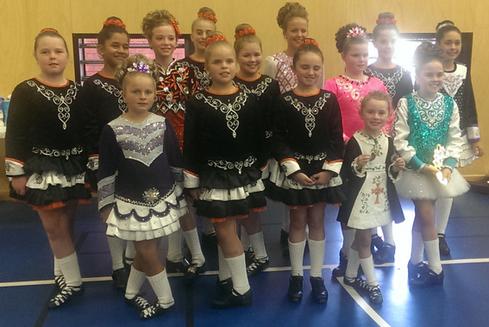 